Муниципальное дошкольное образовательное учреждениедетский сад № 5 «Радуга» Тутаевского муниципального районаПРОГРАММА ПРОЕКТИРОВАНИЯ ИЗМЕНЕНИЙ В ДЕТСКОМ САДУ НА ОСНОВЕ ДАТСКОЙ МОДЕЛЬНОЙ ПРОГРАММЫАвторы-составители:Ирина Владимировна Козлова, заведующий МДОУ №5 «Радуга»,Марина Александровна Надежина, ГАУ ДПО ЯО ИРО, доцент кафедры дошкольного образования, к.пс.нМарина Валерьевна Серебрякова, старший воспитатель МДОУ № 5 «Радуга»2023г.Для проектирования изменений предлагаем использовать программу на основе датской модельной программы для дошкольных учреждений. Данная программа создана для того, чтобы проектировать изменения на основе данных о результатах качества дошкольного образования и интересов заинтересованных лиц. Модельная программа облегчит разработку программы изменений детских учреждений и становится отправной точкой для более детального описания пожеланий и требований к проекту изменений детского сада.Работая по программе, предполагает прохождение нескольких этапов:Начало проекта. Происходит определение главных условий и требований к проекту, которые опираются на законы об уходе за детьми, нормативные документы.Проект изучается. На данном этапе определяются заинтересованные в изменениях лица, планируются встречи.В состав координационной группы могут входить, например, следующие ключевые фигуры: •	Директор департамента образования, как области, так и района. •	Специалисты отдела дошкольного образования Департамента образования (специалисты информационно – образовательного центра).•	Руководитель (заведующий) детского учреждения. •	Представители родительского комитетаРешения о проекте принимаются. Группы заинтересованных лиц предлагают идеи. Некоторые части идейной основы – принимаются, другие – отбрасываются. Когда достигнуто согласие, поступившие в ходе обсуждения предложения дорабатываются и включаются в программу изменений.Проект обретает формы и наносится на бумагу. Реализация изменений. Изучая и анализируя данный подход к проектированию детских садов можно выделить ряд его преимуществ. Когда в обсуждении участвуют различные стороны, отвечающие в том числе, и за технические параметры, снижается вероятность рассогласований в процессе эксплуатации детского сада. С этой проблемой часто сталкиваются детские сады в Области. Например, предписания пожарной службы иногда сложно реализовать в имеющихся условиях (руководителям детских садов приходится что-то достраивать или разбирать). Участие в проектировании родителей, педагогов, руководителей детских садов повышает вероятность обустройства комфортных помещений для детей и педагогов; реализации интересных, полезных и практичных идей. В наших детских садах – предполагается типовое строительство, планировки одинаковые и не всегда удобные. Например, как показывают результаты исследования качества дошкольного образования, в детских садах практически не предусмотрены места для отдыха и перерывов педагогов. Результаты деловой игрыПолный перенос и использование датской модели проектирования детских садов вызывает ряд сложностей.  К тому же изменения предполагались уже в существующих детских садах, поэтому, в качестве апробации, мы реализовали лишь часть из предложенных этапов, касающихся обсуждения идейной основы и возможных изменений. В связи с этим, значительно сузился круг задач, среди которых – повышение качества дошкольного образования в детских садах – участниках исследования, проектирование изменений на основе данных и с участием всех заинтересованных лиц.  Участники деловой игры:- представители департамента образования,- методисты информационно – образовательного центра,- руководители детского сада (заведующий, старший воспитатель),- педагоги (воспитатели, специалисты),- родителиТакой подход позволит учесть различные интересы и избежать недопонимание, например в ситуации проверки. Этапы проведения деловой игрыДеловая игра предполагала три этапа и проводилась через организации соответствующих встреч. На первом этапе обсуждаются результаты исследований качества дошкольного образования и дискуссия по спорным вопросам, мнения по которым расходятся у представителей разных групп. Важность данного этапа обоснована тем, что не все понимают и представляют реальную картину, которая сложилась в системе дошкольного образования. Представленные цифры стали поводом для обсуждения дефицитов и почему важны те или иные действия, изменения. В процессе обсуждения возникало много спорных моментов. Причем позиция у «разных групп» отличается. Например, обсуждение времени на свободную детскую игру вызвало наибольшее разногласие: педагоги готовы играть с детьми, но программа предусматривает сетку занятий, также есть страх проверок со стороны департамента образования. Специалисты департамента заявляют, что проверяют только то, что написано в программе. Родители в большинстве своем не придают значимость игре и настаивают на проведении занятий. На втором этапе происходит обсуждение идейной основы проекта – согласование позиций специалистов департамента образования, представителей дошкольных учреждений и родителей. Для обсуждения был предложен вопрос: какой детский сад вы считаете «хорошим», успешным? Каждая группа предлагала идеи, которые обсуждались и вносились в общий список.Возможный пример заполнения таблицыПосле обсуждения вырабатывается общая идейная основа. Например,«Хороший» детский сад – это:- команда профессионалов, принимающих и реализующих ценности учреждения,- ценности учреждения (реализуемая программа направлена на…) – поддержка детской инициативы, уважение к детям, дети активные участники в планировании и реализации деятельности, - в программе детского сада отсутствует тематическое планирование, нет «жесткого» расписания занятий,- дети «бегут» в детский сад, им комфортно и интересно,- «открытая» среда – возможность перемещаться по детскому саду (детям доступны другие помещения) и взаимодействовать с другими детьми детского сада,- «богатая» среда - детям доступно много разнообразных материалов (не обязательно дорогих готовых игрушек)- активное взаимодействие с родителями (родители активные участники процесса, включены в него).	3. Следующий этап встречи – работа в группах – проектирование изменений. Группы формируются следующим образом: специалисты департамента образования, управленцы, педагоги, родители. В группах обсуждают и проектируют изменения. Фокус внимания – организация детской активности. Для проектирования используется игровое поле и карточки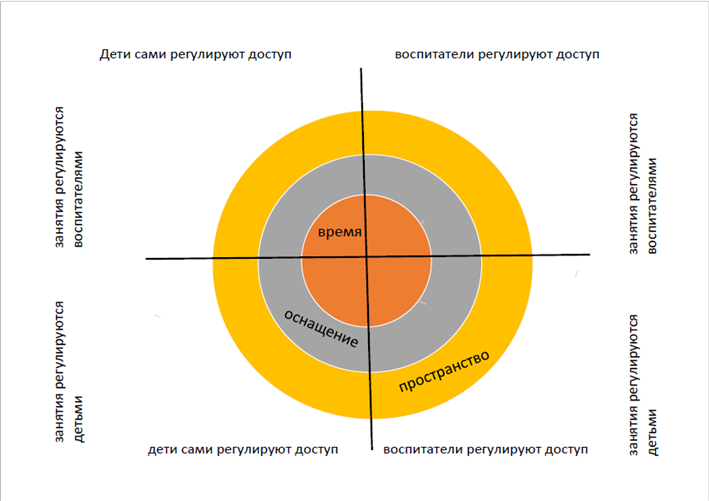 Игровое поле предполагала несколько уровней в рамках заданного фокуса – это время, пространство, оснащение. И разделяется на четыре секторы в зависимости от того, кто регулирует доступность и деятельность. Также группам были предложены карточки трех цветов, в соответствии с полями. Участникам игры необходимо вносить предложения относительно организации времени в детском саду, пространства и оснащения и размещать карточку в соответствующий сектор.Результаты обсуждения возможных изменений (каждая группа предлагала идеи и после согласования всеми – принималась или отвергалась). Ниже представлены принятые для изменений идеи. Вот некоторые из них:-  отказ от занятий и замена их проектами (день не делится на отрезки) и у детей есть возможность панировать свою деятельность в центрах активности и соответственно самим регулировать время на свою деятельность- введение традиции «открытые двери». В определенное время (например, вечернее) двери смежных групп или групп находящихся рядом, открываются и дети могут перемещаться, играть в других группах, использовать оборудование друг у друга. - использование различных помещений детского сада. Например, лестница у группы может стать амфитеатром при реализации театрализованной деятельности.- замена мебели на более универсальную, мобильную и трансформируемую. И др.  В процессе предъявления идей также возникли «бурные» обсуждения. Группам приходилось обосновывать свою позицию. 4.Последующий этап – реализация изменений, перестройка РППС групп, подходов к организации детской деятельности на основании принятых идей.Приложение 1Игровое поле для деловой игры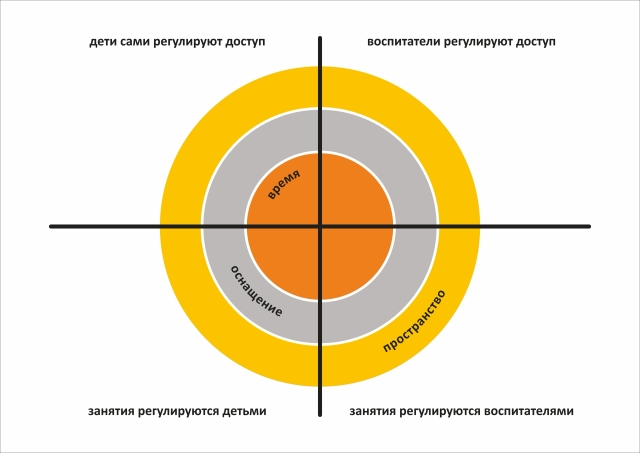 Приложение 2Карточки для деловой игры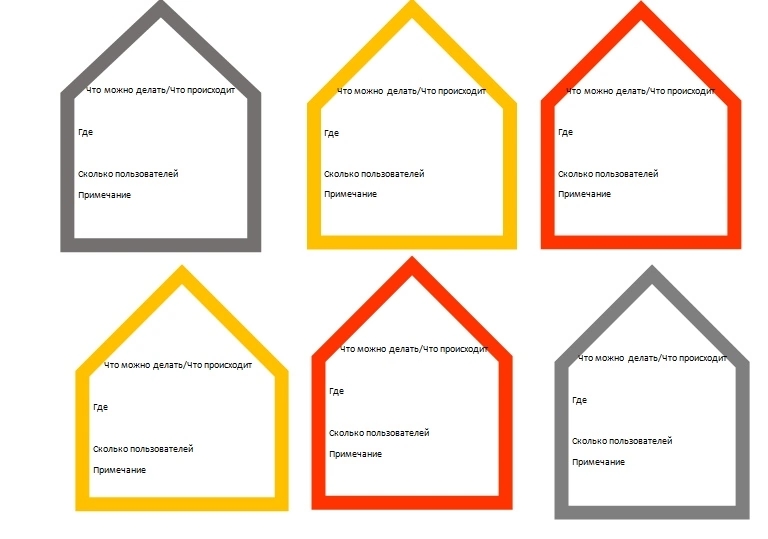 Критерии успешности для департамента образования Тутаевского МРКритерии успешности для детского садаКритерии успешности для родителей- отсутствие жалоб,- высокий рейтинг среди родителей (все хотят попасть именно в этот сад)- высокие результаты по независимой оценке качества,- наличие команды единомышленников в детском саду,- «работа» программы детского сада на целевые ориентиры- команда профессионалов, принимающих и реализующих ценности учреждения,- насыщенная игровая база,- сад, ориентированный на ребенка (реализация технологий поддержки детской инициативы, уважение детей, совместное планирование и др.),- безопасная среда, - активное взаимодействие с родителями (родители активные участники процесса, включены в него),- наличие дополнительных помещений в детском саду для использования детьми,- наличие узких специалистов (психолог, логопед, дефектолог),- нет тематического планирования,- хорошее питание- ребенок развивается и это заметно (не нужно водить в кружки дополнительного образования),- ребенок может проявить себя (каждого ребенка слышат и видят, учитывают его способности и возможности),- педагоги, которые уважают детей, «любят»,- дети «бегут» в детский сад, им комфортно и интересно,- в саду нет дополнительных денежных сборов